 บันทึกข้อความ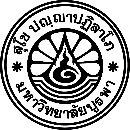 ส่วนงาน   คณะเภสัชศาสตร์  สำนักงานจัดการศึกษา  โทร. ๒๖๑๐ ที่   ศธ  ๖๒๐๘.๒/				     วันที่    	  เดือน 			 พ.ศ. 		เรื่อง   													เรียน  คณบดีคณะเภสัชศาสตร์จึงเรียนมาเพื่อโปรด									 						 (						)      (ตำแหน่ง)